–Wzór/Model form)–................................, dnia/date ................................ Nr/No ............/............ (PGIS/SI)) Wniosek o dokonanie granicznej kontroli sanitarnej środka spożywczego/ materiału  lub wyrobu przeznaczonego do kontaktu z żywnością*)/Application for the border sanitary control of foodstuffs/materials or articles intended to come into contact with food*) Identyfikacja partii/Identification of the batch: Nazwa środka spożywczego/materiału lub wyrobu przeznaczonego do kontaktu z żywnością*)/ Name of foodstuff/material or article intended to come into contact with food*):  ................................................................................................................................................................................... ...................................................................................................................................................................................– specyfikacja partii w załączeniu*)/specification of the batch in the annex*)Numer partii produkcyjnej/Batch No:  .......................................................................................................................Dokument przewozowy nr/Waybill No:  ................................................................................................................... Środek transportu/Means of transport:  ......................................................................................................................Kod CN, oznaczenia/CN code, notation:  ..................................................................................................................Kraj pochodzenia/Country of origin:  ........................................................................................................................Kraj przywozu – z/Kraj przeznaczenia – do*)/Country of importation – from/Country of destination – to*):  ...................................................................................................................................................................................Wielkość partii, waga brutto/netto/Batch size, gross/net weight:  .............................................................................Wielkość i rodzaj/ilość opakowań/Size and type of packaging/Number of packaging:  ............................................ ...................................................................................................................................................................................Data minimalnej trwałości/Termin przydatności do spożycia*)/Expiry date/Shelf-life*):  ........................................Importer/Eksporter*)/Importer/Exporter*):  ...............................................................................................................  ...................................................................................................................................................................................Osoba odpowiedzialna za towar/Person responsible for goods:  ................................................................................ ...................................................................................................................................................................................Producent/Producer:  ..................................................................................................................................................  ................................................................................................................................................................................... Numer zgłoszenia/spedytor/Declaration number/forwarder:  ....................................................................................Przewidywany termin przekroczenia granicy/Intended date of border crossing:  ...................................................... ...................................................................................................................................................................................Przejście graniczne/Border check point:  ...................................................................................................................______________________ Inne załączniki do wniosku/Other annexes to the application: .............................................................................................................................................................................................................................................................................................................................................................................................................................................................................................................................................Towar**)/Goods**): przeznaczony do wolnego obszaru celnego/składu wolnocłowego*)/intended for free zone/duty free warehouse*) przeznaczony do innego niż Rzeczpospolita Polska państwa członkowskiego Unii Europejskiej/krajów trzecich*)/intended for Member States of the European Union other than the Republic of Poland/third countries*) spełnia wymagania w zakresie wymagań zdrowotnych określonych w ustawie z dnia 25 sierpnia 2006 r. o bezpieczeństwie żywności i żywienia (Dz. U. z 2020 r. poz. 2021, z późn. zm.)/fulfil the health requirements specified in the Act of 25 August 2006 on Safety of Food and Nutrition (OJ No 171, item 1225)Podmiot zgłaszający towar do granicznej kontroli sanitarnej /Operator applying for the border sanitary control of goods .........................................., dnia/date .......................................... 	....................................................... (imię i nazwisko, podpis/ 1st name and surname, signature) Załącznik do wniosku nr ............ z dnia***)/Annex to the application No ........... from ......................... (date)***) .........................................., dnia/date .......................................... Nr/No ............/............ (PGIS/SI)2) 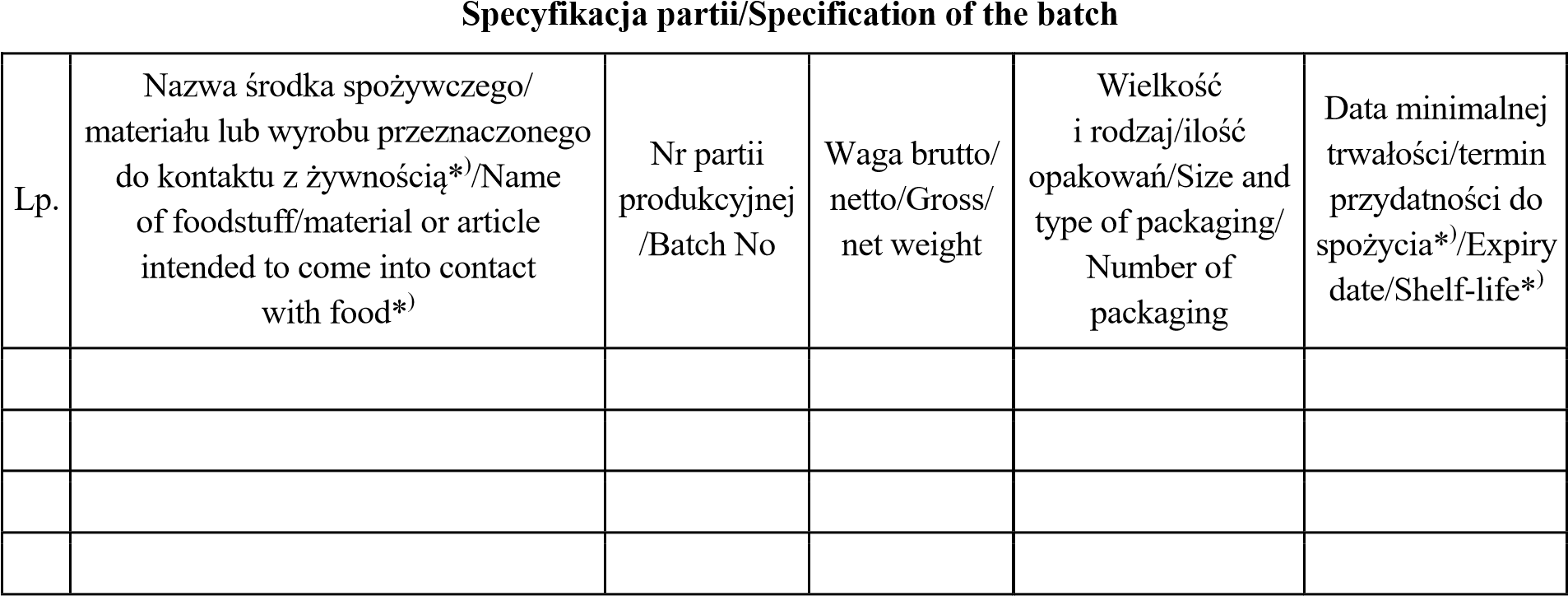 Podmiot zgłaszający towar do granicznej kontroli sanitarnej /Operator applying for the border sanitary control of goods .........................................., dnia/date .......................................... 	....................................................... (imię i nazwisko, podpis/ 1st name and surname, signature) ______________________ **)  Właściwe zaznaczyć/Mark appropriate. ***)  Wypełnia się w przypadku, gdy partia składa się z różnych rodzajów tego samego towaru. Można nie wypełniać w przypadku tranzytu towarów do innych państw członkowskich Unii Europejskiej/To be completed in case the batch of a product is not homogenous. May not be completed if the goods are in transit to other Member States of the European Union. 